.Intro : 4 x 8 counts[1-8] 	WALK RIGHT AND LEFT FORWARD, OUT OUT, IN IN, WALK RIGHT AND LEFT BACK, 	OUT OUT, IN, CROSS[9-16] 	SIDE ROCK, SIDE TRIPLE, SIDE ROCK, SIDE TRIPLERestart here on walls 3 and 7[17-24] STEP FWD, 1/2 TURN, TRIPLE FORWARD, STEP FWD, 1/2 TURN, TRIPLE FORWARD[25-32] ROCK FORWARD, COASTER STEP, STEP FWD,1/2 TURN, STOMP, CLAP OVER THE 	HEADRESTART: at the end of wall 3 (face at 12.00), and wall 7 (face at 6.00), restart the dance after 16 counts.HAVE FUN !Chrystel DURAND - BARAIL RANCH -  13 Chemin des barails 17610 SAINT SAUVANT  FranceTel : 06 40 43 43 89  email barail.ranch@orange.fr   website :  http://www.barailranch.site-fr.fr/Desirable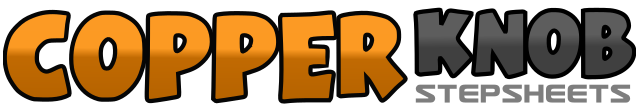 .......Count:32Wall:2Level:Beginner.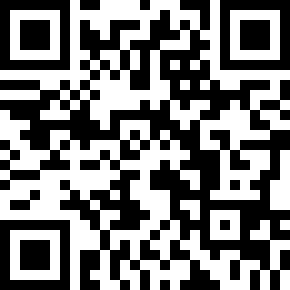 Choreographer:Chrystel DURAND (FR) - February 2018Chrystel DURAND (FR) - February 2018Chrystel DURAND (FR) - February 2018Chrystel DURAND (FR) - February 2018Chrystel DURAND (FR) - February 2018.Music:Everybody - Chris JansonEverybody - Chris JansonEverybody - Chris JansonEverybody - Chris JansonEverybody - Chris Janson........1-2Step right forward, step left forward&3Step right on right side, step left on left side&4Step right in, step left next to right5-6Step right back, step left next to right&7Step right on right side, step left on left side&8Step right in, cross left over right1-2Rock right on right side, recover on left3&4Chassé to the right (RLR)5-6Rock left on left side, recover on right7&8Chassé to the left (LRL)1-2Step right forward, 1/2 turn left (weight on left)3&4Chassé forward (RLR)5-6Step left forward, 1/2 turn right (weight on right)7&8Chassé forward (LRL)1-2Rock right forward, recover on left3&4Step right back, step left next to right, step right forward5-6Step left forward, 1/2 turn right (weight on right)7-8Stomp left next to right (weight on left), clap hands over the head